DT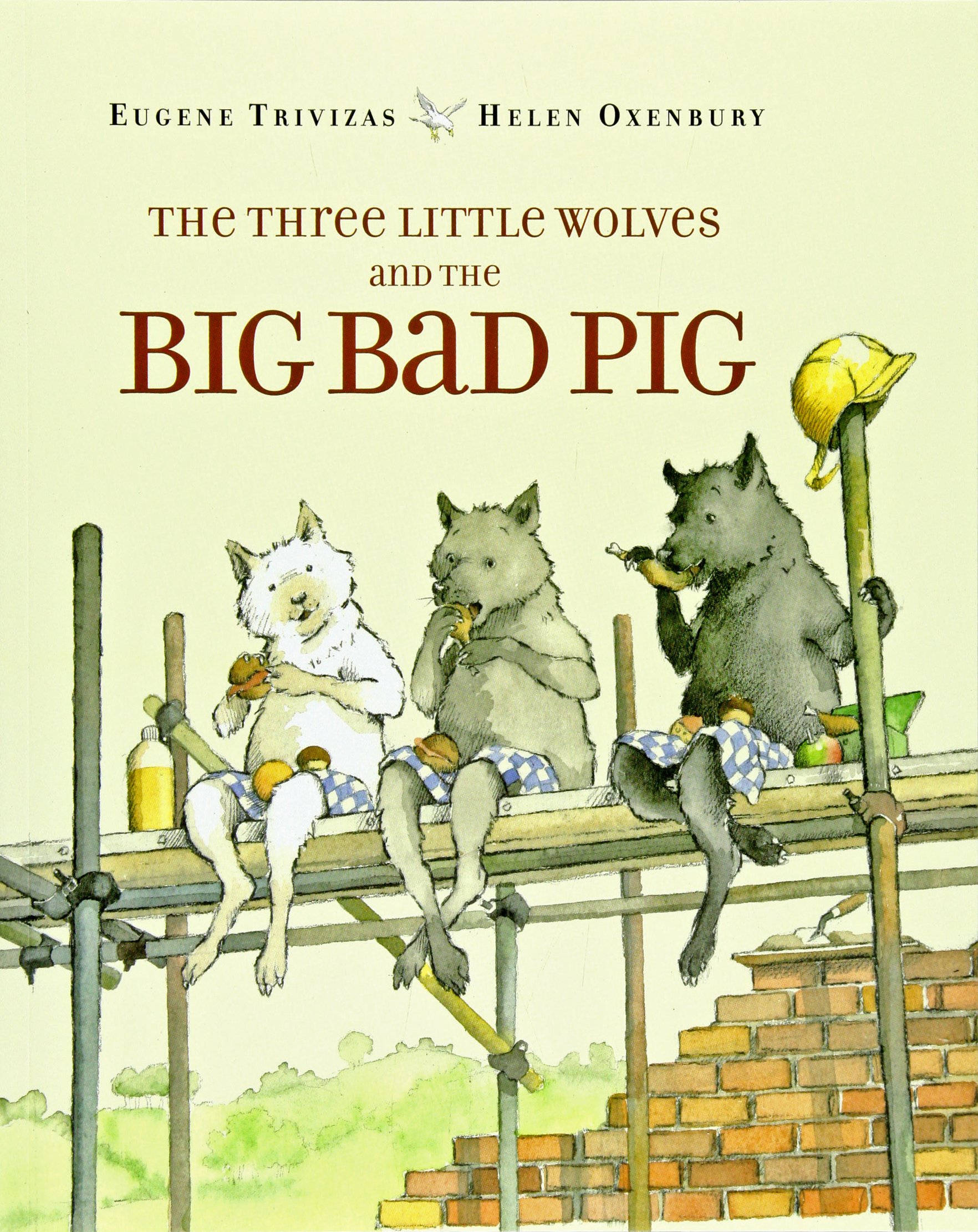 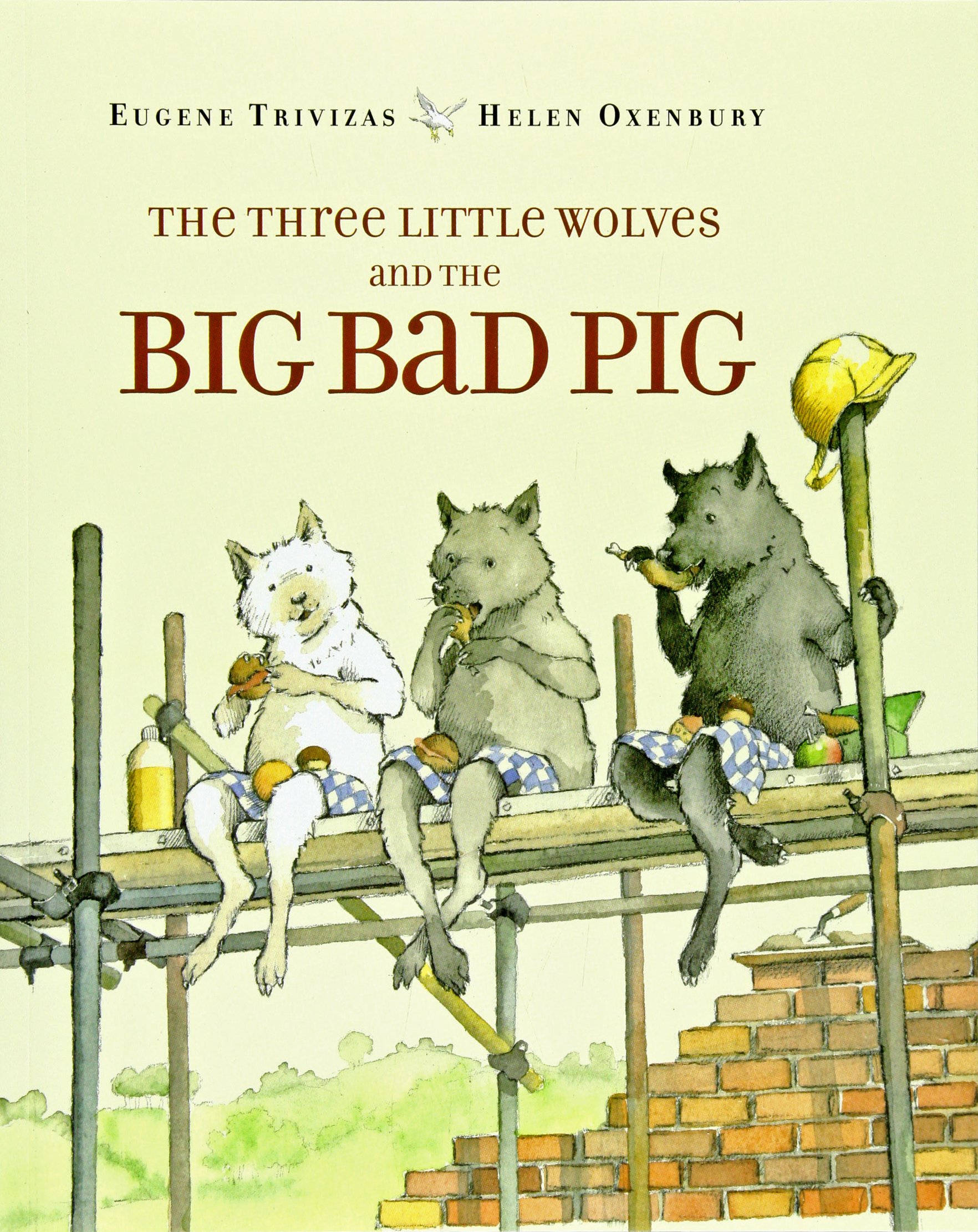 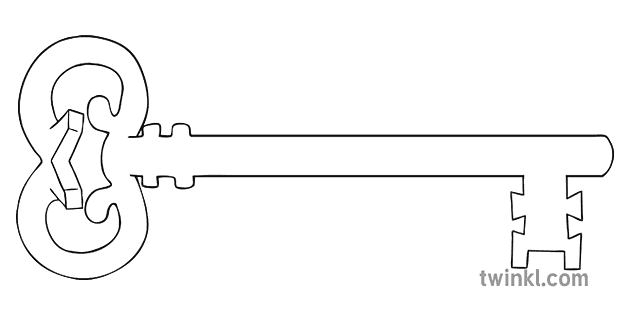 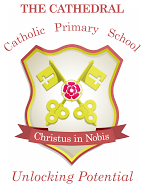 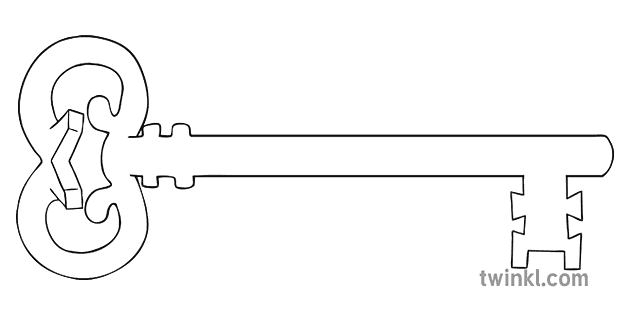 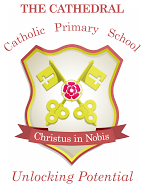 